When you are working out a missing number in a sequence, look for the pattern that is happening between the numbers.  For example, in the sequence 6, 12, ? , 24 the pattern is adding 6. The missing number in the sequence will be 18 because 12 + 6 = 18.  Look carefully as the sequence may be counting up or down.Now complete these number sequences:18, 24, 30, __, 42 48, 55, __, 69, 76213, 219, 225, __, 237		8. 437, 444, 451, 458, __11, 20, 29, __, 47		35, 27, 18, __, 050, 75, __, 125, 150		143,118, 93, 68, __ 		4111, 3111. 2111. __, 111	37, 1037, 2037, __, 4037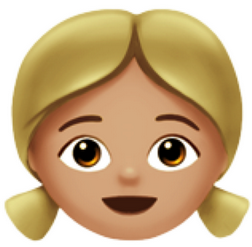 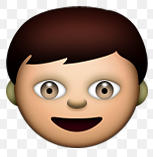 Write these numbers in order from smallest to largest.1324, 1423, 1342, 1432, 2341Here are 4 digit cards.  4  0  5  3Arrange them to make as many 4 digit numbers as you can and order your numbers from largest to smallest.If you wrote these numbers in order from largest to smallest which number would be fourth?5331, 1335, 1533, 5313, 5133, 3513, 3531.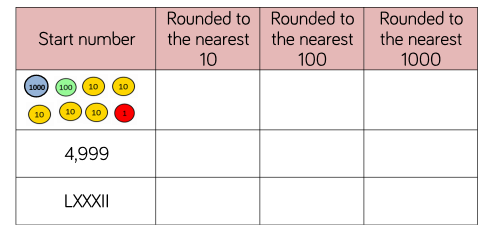 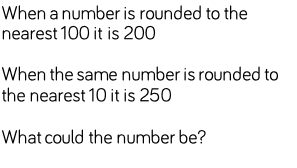 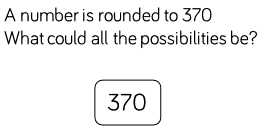 Maths Home Learning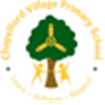 CountingYear 4 Learning BookletNumber1000 more1000 less56833541796843772856